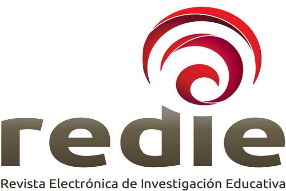 LETTER OF NON-EXCLUSIVE RIGHTS ASSIGNMENTSole authorEnsenada, B.C., Mexico, ______________________,  _______.UNIVERSITY PRESIDENTLUIS ENRIQUE PALAFOX MAESTRELEGAL REPRESENTATIVEUNIVERSIDAD AUTONOMA DE BAJA CALIFORNIA (UABC)I,  	, of legal age and domiciled in 	, identified as recorded below my signature, and acting in my own name and on my own behalf as sole author of the unpublished work “ 			”, hereby authorize the Universidad Autónoma de Baja California (UABC) to exercise, with respect to my work and under a Creative Commons Attribution-NonCommercial 4.0 International license, the powers listed below, mindful that in all cases the objective will be to facilitate, disseminate, and promote knowledge, teaching, and research.The following powers are granted with respect to my work:First publication in digital format in the Revista Electrónica de Investigación Educativa, subject to internal terms and conditions established by the University to this effect.The inclusion of the work in any other format or medium, collections, compilations or, in general, as a basis for any derivative work.The communication and dissemination of the work by any process or means (digital or analog).The reproduction of the work by any means currently or yet to be known.The inclusion of the work in indexing systems, abstract databases, and websites.The attribution of a Creative Commons Attribution-NonCommercial 4.0 International license, which allows others to cite, adapt, transform, self-archive, republish, and build upon my work for any purpose, provided I am properly credited as the author, a link is provided to the original work, and any changes made are indicated.The usage rights granted allow the Universidad Autónoma de Baja California to share my work with other parties with which it has dissemination agreements, in digital format or online, free of charge, so that the work may be read and reproduced by users of repositories and databases, under the conditions established and for the purposes set forth herein, at all times respecting the ownership of the corresponding proprietary and moral rights and the principle of fair use, and in a manner that is proportional to and justified by the objective pursued, on a non-profit and not-for-sale basis.I further warrant that the work is fully the product of my sole authorship and contains no citations or transcriptions of works protected by law, in accordance with fair use principles given the intended purposes, and nor does it contain any defamatory statements against third parties. It respects rights to one’s image, privacy, and good name, and other constitutional rights. In addition, I declare that it contains no expressions contrary to public order or decency. Therefore, I warrant that, given my status as sole author of the work, I am the sole owner of proprietary rights thereto, and consequently, in the event of any third-party claim to the work that may affect the UNIVERSIDAD AUTÓNOMA DE BAJA CALIFORNIA, I agree, without limitation, to remedy any irregularity and accept any liability that may be payable by or asserted against the UNIVERSIDAD AUTÓNOMA DE BAJA CALIFORNIA, and to compensate the UNIVERSIDAD AUTÓNOMA DE BAJA CALIFORNIA for any loss I may have led it to incur.Along these lines, and the usage rights granted notwithstanding, as the author I shall retain the corresponding proprietary and moral rights with no modification or restriction, given that under applicable Mexican law, in no case does this agreement entail any alienation of such rights.Sincerely,Handwritten signaturesAuthor 1Author 2Author 3